嘉義縣東石鄉網寮國小108學年度食農教育成效表活動名稱夏日樂學、校本課程辦理單位辦理單位教務處參與對象全校師生時間地點時間地點外傘頂洲、校園、科學家、村長家辦理內容食農教育食當地、食當季。蚵的養殖與環境。食農教育食當地、食當季。蚵的養殖與環境。食農教育食當地、食當季。蚵的養殖與環境。食農教育食當地、食當季。蚵的養殖與環境。辦理成效透過利用當地食材製作美食，培養學生知鄉土、愛鄉土的情懷。實際操作養蚵一系列工作，了解家鄉長輩養蚵的辛苦。參與社區食農相關活動，建立學生和社區的互動。透過利用當地食材製作美食，培養學生知鄉土、愛鄉土的情懷。實際操作養蚵一系列工作，了解家鄉長輩養蚵的辛苦。參與社區食農相關活動，建立學生和社區的互動。透過利用當地食材製作美食，培養學生知鄉土、愛鄉土的情懷。實際操作養蚵一系列工作，了解家鄉長輩養蚵的辛苦。參與社區食農相關活動，建立學生和社區的互動。透過利用當地食材製作美食，培養學生知鄉土、愛鄉土的情懷。實際操作養蚵一系列工作，了解家鄉長輩養蚵的辛苦。參與社區食農相關活動，建立學生和社區的互動。             活動照片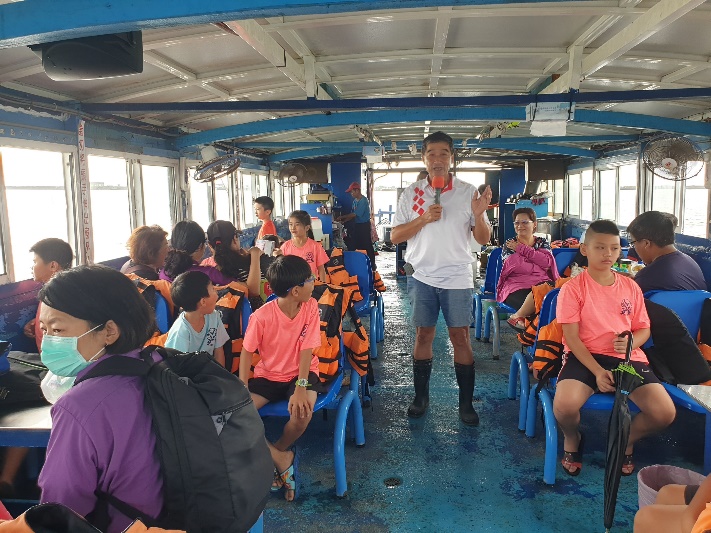 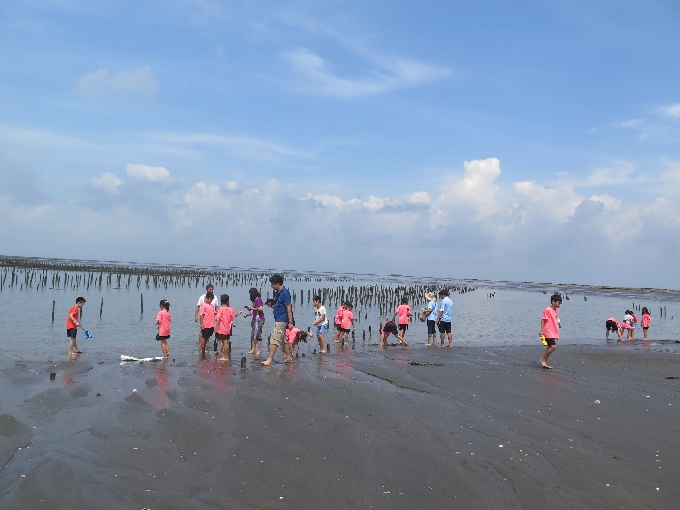              活動照片活動說明：村長帶領學生出海參觀蚵田並解說蚵田養殖的知識。活動說明：村長帶領學生出海參觀蚵田並解說蚵田養殖的知識。 活動說明：在外傘頂洲實地參觀蚵田。 活動說明：在外傘頂洲實地參觀蚵田。             活動照片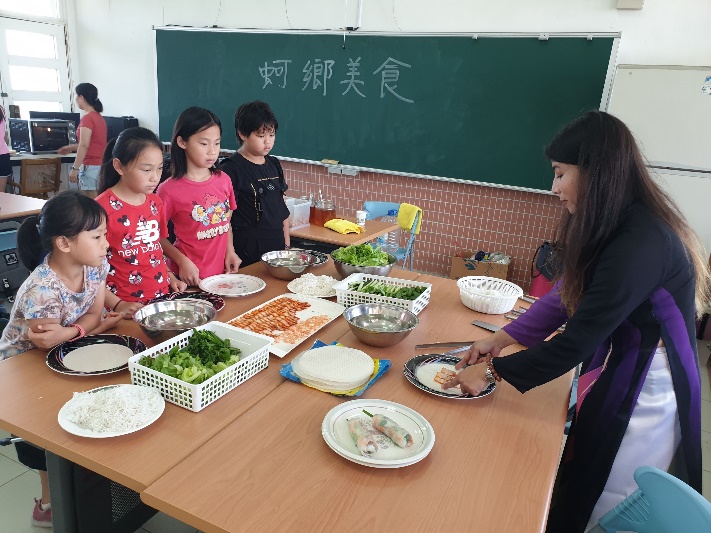 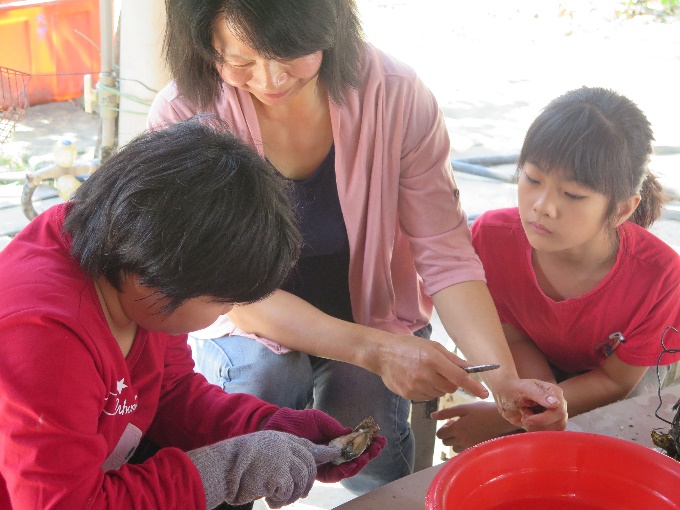              活動照片 活動說明：利用當地食材製作美食。 活動說明：利用當地食材製作美食。 活動說明：利用當地食材製作美食。 活動說明：利用當地食材製作美食。活動照片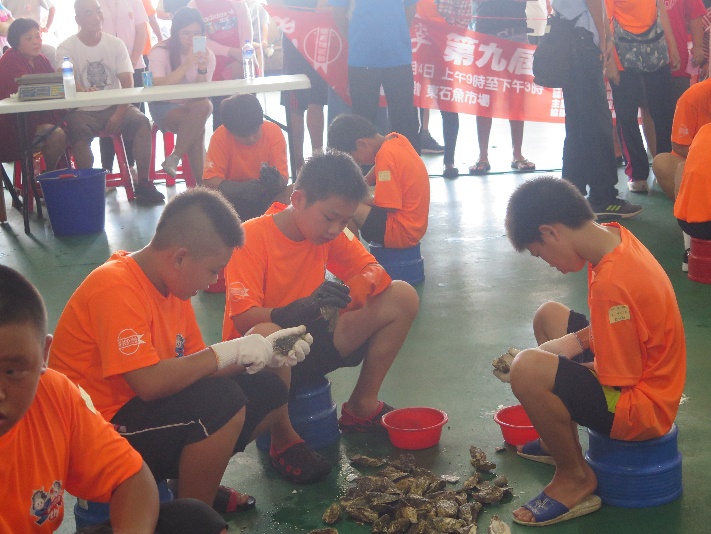 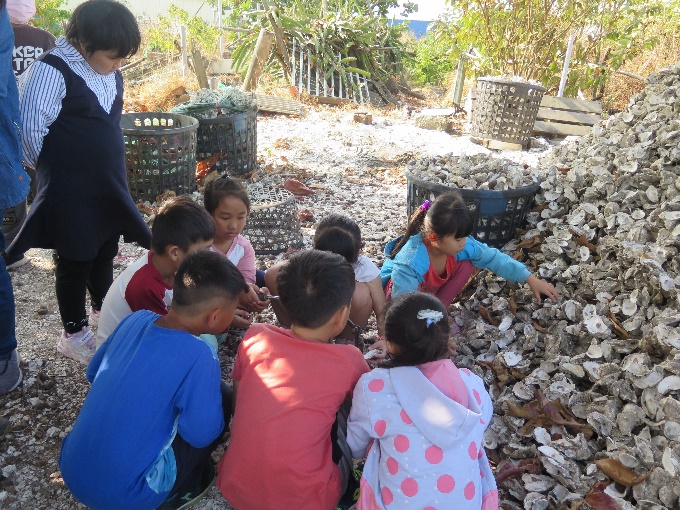 活動照片 活動說明：參與社區剖蚵活動。 活動說明：參與社區剖蚵活動。 活動說明：參觀村長家附近的蚵殼山，村長說明蚵殼是可以再利用的。 活動說明：參觀村長家附近的蚵殼山，村長說明蚵殼是可以再利用的。活動照片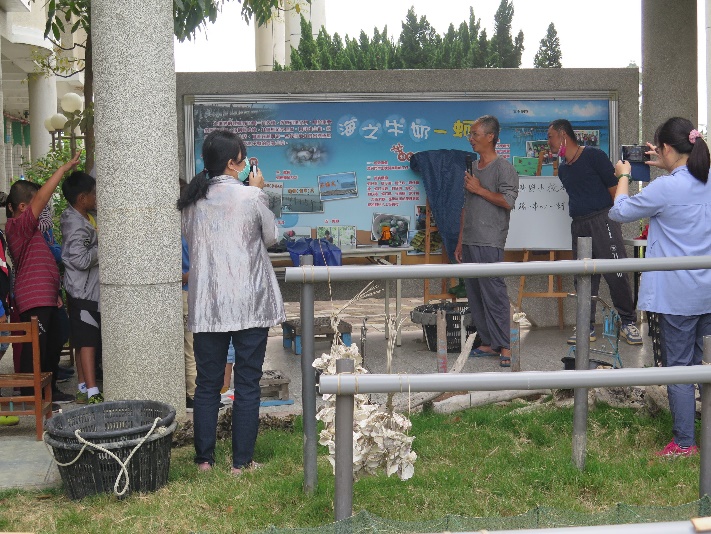 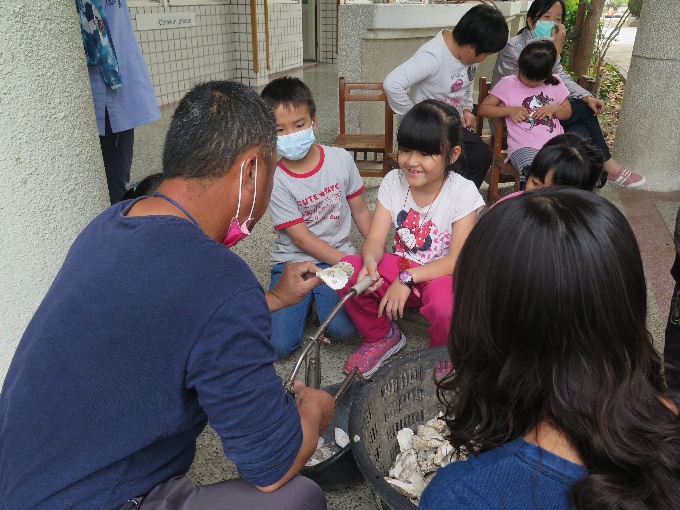 活動照片活動說明：邀請當地養蚵達人張先生到校說明養蚵的知識。活動說明：邀請當地養蚵達人張先生到校說明養蚵的知識。活動說明：養蚵達人何先生賴領學生實際操作鑽蚵殼活動。活動說明：養蚵達人何先生賴領學生實際操作鑽蚵殼活動。